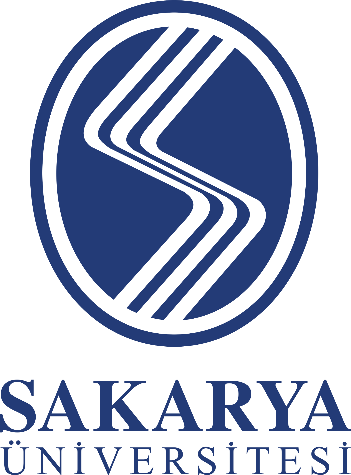 SAKARYA ÜNİVERSİTESİTIP FAKÜLTESİ DEKANLIĞITIP EĞİTİMİNİ DEĞERLENDİRME VE GELİŞTİRME ÜST KURULU2021 YILI FAALİYET RAPORU	TIP EĞİTİMİNİ DEĞERLENDİRME VE GELİŞTİRME ÜST KURULU YÖNETİCİ SUNUŞUSakarya Üniversitesi, Tıp Fakültesi Dekanlığı, Tıp Eğitimini Değerlendirme ve Geliştirme Üst Kurulu 2021 yılı faaliyet raporudur.	Sakarya Üniversitesi Tıp Fakültesi Tıp Eğitimini Değerlendirme ve Geliştirme Üst Kurulu 2021 yılında 2 adet toplantı yapmış toplantıda alınan kararlar ve gündem maddeleri sırasıyla aşağıya çıkarılmıştır. 01 nolu toplantı. 31/03/2021 tarihinde Dekanlık Toplantı Salonunda yapılmıştır. Gündem Maddeleri 1. Kurul ve Komisyonları görev akışlarının gözden geçirilmesi. 2. Koordinatör belirlenmesi.3. Dış Paydaşlarla yapılan görüşmelerin geri dönüşleri. 4. Kurumsal amaç ve hedeflerin görüşülmesi. 5. Program değerlendirme raporunun değerlendirilmesi. 6. Kurul ve Staj Geribildirimleri. 7. Eğiticilerin Eğitimi. 8. Sürekli Mesleki Gelişim. 9. Öz değerlendirme kurulunun talepleri. Alınan kararlar1. Tıp Eğitimini Değerlendirme ve Geliştirme Üst Kurulu Koordinatörü olarak Dr. Öğretim Üyesi Keziban KARACAN’ın görevlendirilmesine karar verildi. 2. Dış paydaşlar olarak İl Sağlık Müdürlüğü ve Sakarya ilindeki özel hastane yöneticileri ile görüşme planlanması kararlaştırıldı. 3. Kurumsal amaç ve hedeflerin güncellenmesi çalışmaları kapsamında hazırlanan taslak metin kabul edildi ve Birim Faaliyet Raporundaki amaç ve hedeflerin bu taslak metne göre güncellenerek tıp fakültesi web sitesinde yayınlanması kararlaştırıldı. 4. Kurumsal misyon ve vizyonun güncellenmesi çalışmasında hazırlanan taslaklardan birinci taslak metin üst kurul tarafından uygun görülerek fakülte yönetim kuruluna sevki kararlaştırıldı.  5. Müfredat çalışma komisyonunun hazırladığı program değerlendirme incelendi ve 2021-22 eğitim ve öğretim dönemine ilişkin alınan kararların fakülte kuruluna sevki kararlaştırıldı.  6. Mezun geri bildirimlerinin oluşturulması kararlaştırıldı.  7. Öğretim üyelerine yönelik geribildirimlerin oluşturulması ve her yıl Akademik kurul öncesi geri bildirimlerin alınması kararlaştırıldı. 8. 2021 yılında gerçekleştirilen Eğiticilerin eğitimi Programı geri dönüşleri değerlendirildi ve güz döneminde yeni planlamanın yapılması kararlaştırıldı. 9. Sürekli Mesleki Gelişim programları ile ilişkili olarak anabilim dallarından önerilerin alınmasına ve bu öneriler doğrultusunda programların planlanmasına karar verildi. 10. Sürekli Mesleki Gelişim Programlarının planlanmasında İl Sağlık Müdürlüğü ve Tabipler Odası ile ortak çalışmaların yapılması kararlaştırıldı. 11. 2021-22 Eğitim Öğretim Yılında Tıp teknolojileri ve Mesleki Kariyer başlıklarında seçmeli derslerin açılması ve buna göre ders planlarının oluşturulması kararlaştırıldı. 12. Klinik Uygulamalar derslerinde anabilim dallarının klinik uygulama karnelerini oluşturulması, eğitim rehberine eklenmesi ve formların web sitesine eklenmesi kararlaştırıldı. 13. Klinik uygulama derslerinde ve kurullarda öğrencilerin görev ve sorumlulukların öğrenci komisyonunda görüşülmesi, yazılı hale getirilerek duyuru panolarına asılması kararlaştırıldı. 02 nolu toplantı 22/12/2021 tarihinde Dekanlık Toplantı Salonunda yapılmıştır. Gündem maddeleri.1. Tıp Fakültesi’nde Eğiticilerin Eğitimi. 2. Tıp Fakültesi’nde sınıfların kapasitesi ve öğrenci sayıları. 3. 2021-2022 ders yılına ait yaz dönemi için seçmeli staj açılması.Alınan kararlar.1. Tıp Fakültesi’nde Eğiticilerin Eğitimi için SAÜSEM tarafından hazırlanmış olan hazır olan kursa katılım uygun bulunmuştur. Sakarya Üniversitesinde akademisyenliğe başvuran tüm adaylar için eğiticilerin eğitimi sertifikası sahibi olması şartı gerektiğine kanaat getirildi. 2. 2021-2022 Ders yılında tıp fakültesinde sınıfların yetersiz olduğuna ve 2022-2023 ders yılında yeni sınıflar açılmazsa, 3.sınıfların yeni eğitim yılında kampüste derslerinin yapılmasına karar verildi. 3. Hastanede anabilim dalları içerisinde yapılan bilimsel organizasyon ve toplantıların dekanlığa bildirilmesine ve fakülte web sayfasında paylaşılmasına karar verildi.Bilgilerinize arz ederim. Doç.Dr.Keziban KARACANTEGEK Koordinatörü   